В соответствии с Федеральным законом от 06 октября 2003 N131-ФЗ «Об общих принципах организации местного самоуправления в Российской Федерации», Законом Чувашской Республики от 18.10.2004 № 19 «Об организации местного самоуправления в Чувашской Республике», Уставом Юськасинского сельского поселения Моргаушского района Чувашской Республики Собрание депутатов Юськасинского сельского поселенияМоргаушского района Чувашской Республикирешило:1. Обратиться к Главе Моргаушского района Чувашской Республики и Главе администрации Моргаушского района Чувашской Республики с ходатайством о проведении ремонта участка автомобильной дороги районного назначения «Нюреть-Рогож» между селом Юськасы и деревней Старые Мадики Моргаушского района Чувашской Республики (прилагается).2. Настоящее решение вступает в силу после его официального опубликования.Председатель Собрания депутатовЮськасинского сельского поселения                                                             Н.В.ГерасимоваУважаемый Игорь Васильевич!Собрание депутатов Юськасинского сельского поселения Моргаушского района  Чувашской Республики ходатайствует перед Вами о проведении ремонта участка автомобильной дороги районного назначения «Нюреть-Рогож» между селом Юськасы и деревней Старые Мадики  Моргаушского района Чувашской Республики.Председатель Собрания депутатов Юськасинского сельского поселенияМоргаушского района Чувашской Республики                                             Н.В.ГерасимоваУважаемый Ростислав Николаевич!Собрание депутатов Юськасинского сельского поселения Моргаушского района  Чувашской Республики ходатайствует перед Вами о проведении ремонта участка автомобильной дороги районного назначения «Нюреть-Рогож» между селом Юськасы и деревней Старые Мадики  Моргаушского района Чувашской Республики.Председатель Собрания депутатов Юськасинского сельского поселенияМоргаушского района Чувашской Республики                                             Н.В.Герасимова   Чувашская Республика  Собрание депутатовЮськасинского сельского поселенияМоргаушского районаРЕШЕНИЕ13.12.2021 г. № С-19/3                  Село Юськасы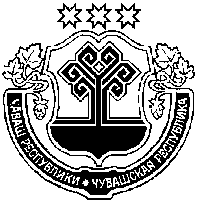   Чãваш Республики                                                          Муркаш районĕн Йÿçкасси ял поселенийĕн                                                             депутачĕсен ПухãвĕЙЫШĂНУ13.12.2021ç. № С-19/3Йÿçкасси салиЧувашская Республика  Собрание депутатов Юськасинского сельского поселения Моргаушского района Чувашской Республики429534 с. Юськасы, ул. Центральная, д. 58Чувашская Республика  Собрание депутатов Юськасинского сельского поселения Моргаушского района Чувашской Республики429534 с. Юськасы, ул. Центральная, д. 58Чувашская Республика  Собрание депутатов Юськасинского сельского поселения Моргаушского района Чувашской Республики429534 с. Юськасы, ул. Центральная, д. 58Главе Моргаушского района Чувашской Республики Николаеву И.В.Главе Моргаушского района Чувашской Республики Николаеву И.В.Чувашская Республика  Собрание депутатов Юськасинского сельского поселения Моргаушского района Чувашской Республики429534 с. Юськасы, ул. Центральная, д. 58Чувашская Республика  Собрание депутатов Юськасинского сельского поселения Моргаушского района Чувашской Республики429534 с. Юськасы, ул. Центральная, д. 58Чувашская Республика  Собрание депутатов Юськасинского сельского поселения Моргаушского района Чувашской Республики429534 с. Юськасы, ул. Центральная, д. 58Главе администрацииМоргаушского района Чувашской Республики Тимофееву Р.Н.Главе администрацииМоргаушского района Чувашской Республики Тимофееву Р.Н.